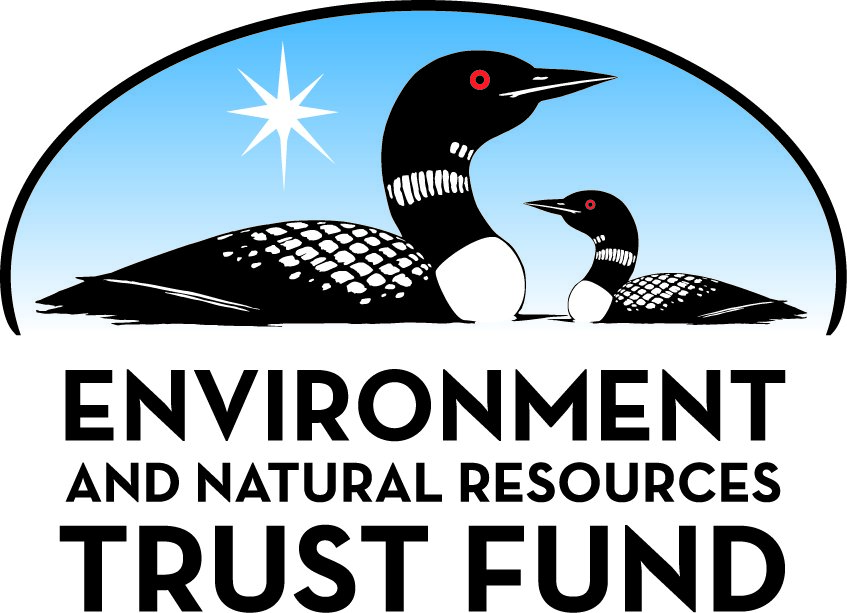 Environment and Natural Resources Trust Fund2021 Request for ProposalGeneral InformationProposal ID: 2021-268Proposal Title: Mississippi River Crew for Forest ResilienceProject Manager InformationName: Mary HammesOrganization: Mississippi Park ConnectionOffice Telephone: (651) 291-9119Email: mhammes@parkconnection.orgProject Basic InformationProject Summary: Emerald Ash Borer is devastating ash tree populations in the Mississippi National River and Recreation Area. A Mississippi River Crew will build forest resilience and restore lost canopy across jurisdictions.Funds Requested: $199,000Proposed Project Completion: 2023-06-30LCCMR Funding Category: Small Projects (H)
	Secondary Category: Aquatic and Terrestrial Invasive Species (D)Project LocationWhat is the best scale for describing where your work will take place?  
	Region(s): MetroWhat is the best scale to describe the area impacted by your work?  
	Region(s): MetroWhen will the work impact occur?  
	During the Project and In the FutureNarrativeDescribe the opportunity or problem your proposal seeks to address. Include any relevant background information.This is a forest restoration project within the Mississippi National River and Recreation Area, a 72-mile corridor of the Mississippi River that runs through the metropolitan area of the Twin Cities. Through this project, we will support city and county land managers over 1,233 river acres to remove hazardous ash trees that have succumbed to emerald ash borer (EAB) and proactively remove ash in areas that will soon by infested, perform shelterwood removal to create canopy gaps, inventory land with existing ash trees for emerging EAB, and plant 5,000 native trees, shrubs, and understory plants to build species diversity.

MNRRA is home to more than ½ million ash trees. Of the river’s canopy, more than 20% consists of green and black ash. In certain areas, ash cover exceeds 45% of the canopy. Since emerald ash borer (EAB) was discovered in Saint Paul in 2009, cities and counties have struggled to address EAB in park natural areas where erosion, habitat loss, and hazardous trees are all concerning. A Conservation Corps Crew, working in areas prioritized in a National Park Service Forest Management Assessment and local forest management plans, can create impact throughout the critical area corridor that comprises MNRRA.What is your proposed solution to the problem or opportunity discussed above? i.e. What are you seeking funding to do? You will be asked to expand on this in Activities and Milestones.In 2018, Mississippi Park Connection hired a Conservation Corps of MN and IA youth outdoors crew to work exclusively in forested areas within the Mississippi National River and Recreation Area that are most heavily impacted by the loss of ash trees to Emerald Ash Borer. An LCCMR grant would continue the work of this cross-jurisdictional Mississippi River Crew that is focused on building resilience in 1,233 forested acres of MNRRA during the peak years of infestation. The scale of the loss of canopy cover is overwhelming and cities and counties do not have the capacity to deal with this issue alone. A grant from LCCMR would allow Mississippi Park Connection to hire the Mississippi River Crew to remove hazardous trees, clear shelter wood, remove understory invasive species, and plant at least 5,000 native understory shrubs and trees in order to support local city and county natural resource managers. 

Over the two year project period, the crew would work in 23 metro area sites with 12 agencies/organizations to address emerald ash borer and build tree canopy resilience in areas vulnerable to invasive plant species, erosion, and climate change. Volunteers will support each project with in kind time.What are the specific project outcomes as they relate to the public purpose of protection, conservation, preservation, and enhancement of the state’s natural resources? 1. Planting of 5,000 trees and shrubs and understory plants in forest understory over two years.  
2. Install tree tubes/fencing to protect trees from herbivory. 
3. Identify parks that have new EAB infestations within MNRRA.
4. Enhance or restore 1,233 acres of ash-elm-mixed hardwood forest to create forest resiliency along the Mississippi River.Activities and MilestonesActivity 1: Planting and maintaining 5,000 native trees, shrubs, and understory plants in forest over two years.Activity Budget: $50,000Activity Description: 
Using local plans as well as a National Park Service Forest Management Assessment completed in 2019, we will support cities and counties in planting trees and understory shrubs in areas of high concern that have lost or are losing ash trees to Emerald Ash Borer. Working with volunteers and the Mississippi River Crew, we will plant trees and the crew will follow up with regular watering and maintenance for three years.Activity Milestones: Activity 2: Install fencing or tree tubes to prevent herbivoryActivity Budget: $30,000Activity Description: 
Planting native trees and shrubs in the metro area of Minneapolis and Saint Paul requires protection in the form of fencing or tree tubes to prevent deer, voles, and other herbivores from eating new trees. Installing fencing and tubes and providing maintenance in the first few months after trees have been planted increases tree survival.Activity Milestones: Activity 3: Restore and enhance 1,233 forested acres effected by Emerald Ash BorerActivity Budget: $119,000Activity Description: 
Ground truth the Mississippi National River and Recreation Area forest management assessment to determine areas where high quality habitat can be maintained or created in areas where Emerald Ash Borer has infested or will soon infest the canopy. Prepare sites for tree and shrub planting by removing invasive or weedy understory to create canopy gaps where new and diverse trees can be planted where ash trees once stood. Mississippi River Crew will work on partner land to restore or enhance 1,233 acres of forest canopy. Mississippi River Crew will work with more than 3,000 volunteers that will support this effort with in kind time.Activity Milestones: Project Partners and CollaboratorsLong-Term Implementation and FundingDescribe how the results will be implemented and how any ongoing effort will be funded. If not already addressed as part of the project, how will findings, results, and products developed be implemented after project completion? If additional work is needed, how will this be funded? 
Emerald Ash Borer creates a "death curve" with the majority of trees dying between six and eight years after they have been infested. In the Twin Cities Metro Area, the first infestation was reported in Saint Paul in 2009 and began spreading geographically. The next five years will be critical to the long-term health of the ash-mix hardwood forest. By acting now, less future funding will be needed as the forest becomes more resilient. Long-term, we will leverage public-private partnerships and continue to work with volunteers.Other ENRTF Appropriations Awarded in the Last Six YearsProject Manager and Organization QualificationsProject Manager Name: Mary HammesJob Title: Environmental Stewardship and Volunteer ManagerProvide description of the project manager’s qualifications to manage the proposed project. 
Mary has been the Environmental Stewardship and Volunteer Manager with Mississippi Park Connection since 2015. She coordinates with local governmental and non-profit partners to facilitate natural resource project coordination between the 26 communities within the corridor the Mississippi National River and Recreation Area (MNRRA), a national park unit that runs for 72 miles along the Mississippi River through the Twin Cities metropolitan area. Mary also coordinates forest management planning in partnership with the National Park Service, administers grants, and hires and supervises summer seasonal positions at MPC, and co-manages a volunteer program that engages more than 5,000 each year. 

Work Experience:
2015 – present     Environmental Stewardship and Volunteer Manager, Mississippi Park Connection 
2014 – 2015 	Minnesota Pollution Control Agency, TMDL Liaison for Stormwater Program
2013 – 2014	        Minneapolis Park and Recreation Board, Water Quality Educator
2009 – 2012	        Conservation Corps of Minnesota and Iowa, Field Specialist/Crew Leader

Education:
2014	MS in Natural Resource Science and Management, University of Minnesota
2007	BA in Psychology from University of Wisconsin

Project Manager Responsibilities:
As the Project Manager, Mary will provide overall project direction, budget management, supervision of field efforts for MPC. As the Environmental Stewardship and Volunteer Manager, Mary has demonstrated her ability to manage budgets, direct staff, coordinate with partners, and efficiently and effectively deliver project outcomes.Organization: Mississippi Park ConnectionOrganization Description: 
The mission of Mississippi Park Connection is to strengthen the enduring connection between people and the Mississippi River by enriching the life of the river and the lives of all who experience our national park, the Mississippi National River and Recreation Area. Since 2007, MPC has enabled the park to lead environmental stewardship efforts throughout the corridor, from wildlife monitoring to shoreline restoration. The National Park Service provides the leadership to bring together the many organizations in our community dedicated to specific facets of the Mississippi River. By providing support for the park and its partners, Mississippi Park Connection boosts the activities of all of the park’s partners, thereby increasing community engagement in the Mississippi River watershed and improving wildlife habitat and the ecological value of the river.Budget SummaryClassified Staff or Generally Ineligible ExpensesNon ENRTF FundsAcquisition and RestorationParcel ListRestoration1. Provide a statement confirming that all restoration activities completed with these funds will occur on land permanently protected by a conservation easement or public ownership. 
All lands within this application are on public lands owned and managed by the cities and/or counties mentioned in the project collaborators section of this application.2. Summarize the components and expected outcomes of restoration and management plans for the parcels to be restored by your organization, how these plans are kept on file by your organization, and overall strategies for long-term plan implementation. 
We work in partnership with the Mississippi National River and Recreation Area. A Forest Management Assessment was completed in 2019 that identified areas of concern due to the rise of emerald ash borer. GIS map layers overlaid with a vegetation survey completed by USGS in 2015 highlight areas of highest concern. We track parcel data in GIS maps using ARC collector and also store information regarding project completion in shared drives between the National Park Service, Mississippi Park Connection and our project partners.3. Describe how restoration efforts will utilize and follow the Board of Soil and Water Resources “Native Vegetation Establishment and Enhancement Guidelines” in order to ensure ecological integrity and pollinator enhancement. 
Every project listed in this application falls within the DNR State Critical area along the Mississippi River which also is a national park, the Mississippi National River and Recreation Area. Restoration projects are completed in collaboration with the local public land owner (city/state) and reviewed by the National Park Service, which collaborates with the state to ensure compliance with the BSWR guidelines for Native Vegetation Establishment and Enhancement.4. Describe how the long-term maintenance and management needs of the parcel being restored with these funds will be met and financed into the future. 
Volunteers are an integral part of our program and will provide substantial labor in the completion of these projects. Engaging volunteers during the establishment phase of plantings can inspire long-term care for the projects. In addition to volunteers, we can leverage the National Park Service for additional staff time and funding as well as seek private sources of funding - such as our long-term funder 3M Foundation.5. Describe how consideration will be given to contracting with Conservation Corps of Minnesota for any restoration activities. 
If awarded, the funding from this grant will primarily consist of a contract with CCMI to support many land owners and partners in addressing forest canopy issues related to Emerald Ash Borer.6. Provide a statement indicating that evaluations will be completed on parcels where activities were implemented both 1) initially after activity completion and 2) three years later as a follow-up. Evaluations should analyze improvements to the parcel and whether goals have been met, identify any problems with the implementation, and identify any findings that can be used to improve implementation of future restoration efforts at the site or elsewhere. 
The Mississippi River Crew will collect baseline data at each site before work begins and immediately following the work - partners working with us will provide follow up three years after implementation. We will also use volunteer support to both establish the baseline, the immediate findings, and longer-term evaluation. Working with partners, we will set up protocols for volunteers to continue to monitor sites after the grant period is over.AttachmentsRequired AttachmentsMapFile: Alternate Text for MapThis is a map of the project sites that fall within the Mississippi National River and Recreation Area where forest resiliency work will take place and the Mississippi River Crew will work.Financial CapacityFile: Board Resolution or LetterOptional AttachmentsSupport Letter or OtherAdministrative UseDoes your project include restoration or acquisition of land rights? 
	Yes: Restoration, Does your project have patent, royalties, or revenue potential? 
	NoDoes your project include research? 
	NoDoes the organization have a fiscal agent for this project? 
	NoDescriptionCompletion DateOrder native trees and shrubs from local nurseries2023-01-31Create planting lists in partnership with local cities and counties2023-01-31Follow up to water newly planted trees2023-06-305000 native trees, shrubs, and understory plants planted2023-06-30DescriptionCompletion DateOrder fencing and tubes2023-01-31Calculate need for fencing and tubes based on specific site conditions2023-01-31Follow up with site maintenance2023-06-30Install Fencing and Tubes2023-06-30DescriptionCompletion DateInventory restoration sites and ground truth management plans2023-01-31Mississippi River Crew will restore or enhance 1,233 forested acres2023-06-30Collaborate with 12 partners to restore or enhance 23 forested sites2023-06-30Coordinate up to 3,000 volunteers over two years2023-06-30Remove infested ash trees and invasive species to create gaps in tree canopy2023-06-30NameOrganizationRoleReceiving FundsBrian SwobodaInver Grove HeightsBrian will coordinate with Mississippi Park Connection and Friends of the Mississippi River on work at Heritage Village and Riverside Heights Park. Brian is the Park Superintendent in the City of Inver Grove Heights.NoNick Cox and Tess KelleyConservation Corps of Minnesota and IowaNick and Tess will recruit, hire, and supervise the Conservation Corps Crew's daily actions and provide trainings, transportation, and tools to complete the project tasks laid out by Mississippi Park Connection. Nick and Tess Manage the Youth Outdoors program at Conservation Corps of Minnesota and Iowa.YesNancy DuncanNational Park ServiceNancy is the Natural Resources Manager at the Mississippi National River and Recreation Area. She will advise and provide support for project oversight and help translate the National Park Service's Forest Management Assessment to the other agency partners. She will also direct activities on NPS islands on the Mississippi River.NoAlex Roth and Karen SchikFriends of the Mississippi RiverAlex and Karen manage restoration at several sites where the Mississippi River Crew will work: Riverside, Heritage Village, Settler's Island, Hastings River Flats, River Heights, and Pine Bend Bluffs. As trained ecologists, they provide needed oversight and project planning.NoNick BartelsDNR - Fort Snelling State ParkNick will oversee shelterwood tree removals and understory plantings at Fort Snelling State Park. Nick is the assistant manager of FSSP.NoBecca TuckerGreat River GreeningGreat River Greening will collaborate on projects at Crosby Farm Regional Park and Victoria Park in Saint Paul by providing volunteer coordination and additional plant materials. Becca Tucker is a Program Manager at Great River GreeningNoEmily DunlapMaplewoodThis project will ensure the successful establishment tree plantings and increase the resiliency of existing woodlands at Maplewood’s Fish Creek Preserve. The 70-acre preserve is a combination of remnant and planted prairies and woodlands. Emily is a natural resources coordinator at the City of Maplewood.NoCharlie LehnCity of ChamplinCharlie is the Parks and Facilities Manager in Champlin. He will coordinate with Mississippi Park Connection to direct the activities of the crew when they are working in the City of Champlin's Galloway Park to remove woody understory invasive species and plant native understory plants.NoMaggie BarnickSaint Paul Parks and RecreationThe Mississippi River Crew will support SPPR in managing forests and building resiliency and diversity at Henry Park, Hidden Falls-Crosby Farm Regional Park, Indian Mounds Park, Lilydale Regional Park, and Cherokee Park. Maggie Barnick is a natural resources technician for the city and will oversee the tree work and plantings.NoDavid WoodsUrban RootsUrban Roots maintains a gravel bed tree nursery at their Rivoli site where they grow robust trees for the Willowbrook site. The Mississippi River Crew would remove infested ash and plant understory shrubs and trees grown in the nursery. David is the natural resources manager.NoMissy AndersonThree Rivers Park DistrictMissy oversees the adopt a woodlot program at Gateway Park.NoScott Haugen and Chris KlattDakota CountyDakota County will oversee the crew during days at Spring Lake Park and in areas along the Mississippi River Greenway Bicycle Trail. Activities planned for the crew include planting trees and understory plants, removing invasive garlic mustard and buckthorn, and surveying areas to determine presence of EAB.NoNameAppropriationAmount AwardedMississippi National River and Recreation Area Forest RestorationM.L. 2019, First Special Session, Chp. 4, Art. 2, Sec. 2, Subd. 05c$199,000Category / NameSubcategory or TypeDescriptionPurposeGen. Ineli gible% Bene fits# FTEClass ified Staff?$ AmountPersonnelMary HammesEnvironmental Stewardship and Volunteer Manager12%0.2$15,000Sub Total$15,000Contracts and ServicesConservation Corps of Minnesota and IowaProfessional or Technical Service ContractThe Conservation Corps of Minnesota and Iowa will perform the majority of the field work related to this project with a Youth Outdoors Crew, with oversight from Mary Hammes and in partnership with groups of volunteers. They will also provide training, tools, and transportation for the crew.0$162,500Sub Total$162,500Equipment, Tools, and SuppliesTools and SuppliesTree Tubes and FencingTree Tubes and Fencing will provide herbivory protection for new trees planted$5,000Tools and SuppliesPlanting Supplies (eg. mulch)This funding will provide supplies for planting trees/shrubs/plants.$1,500Sub Total$6,500Capital ExpendituresSub Total-Acquisitions and StewardshipSub Total-Travel In MinnesotaSub Total-Travel Outside MinnesotaSub Total-Printing and PublicationSub Total-Other ExpensesNative trees and Shrubs and Understory PlantsNative trees, shrubs and understory plants will be planted along the Mississippi River.$15,000Sub Total$15,000Grand Total$199,000Category/NameSubcategory or TypeDescriptionJustification Ineligible Expense or Classified Staff RequestCategorySpecific SourceUseStatusAmountStateState Sub Total-Non-StateIn-Kind3,000 Volunteers will provide 9,000 volunteer hours. Calculated at the Independent Sector rate of $25.43/hour. This time is worth: $228,870.Volunteers will support all activities to reach the stated milestones listed in this project. Their time will enhance and support the project's ecological outcomes.Potential$228,870CashNational Park Service Service Wide Comprehensive Call Grant.This funding would supplement funds to pay for additional Conservation Corps Crew Time during the 2 year grant period and also support additional tree and shrubs plantings.Pending$164,848Cash3M GrantThis grant provides match for the crew and trees/shrubs/tubes.Secured$50,000CashMortenson Family FoundationSupport for plantings and understorySecured$3,500Non State Sub Total$447,218Funds Total$447,218NameCountySite SignificanceActivityAcresMilesEstimated CostType of LandownerEasement or Title HolderStatus of WorkCherokee ParkRamseyMesic oak-basswood forest and wet-mesic hardwood forest near residential area.Restoration61-$4,500PublicHas not begunColdwater Spring and V.A. PropertyHennepinCulturally significant and popular recreation site with ash and forest cover.Restoration18-$4,500PublicHas not begunCrosby Farm Regional ParkRamseyPopular park with lots of emerald ash borer infestation. Floodplain forest of Mississippi River.Restoration2106$15,000PublicHas not begunFish Creek Natural AreaRamseyThis project will increase the resiliency of the natural woodlands on the site.Restoration4-$4,500PublicHas not begunGalloway ParkHennepinA forested area along the Mississippi River is a public park with ash trees.Restoration250.5$8,500PublicHas not begunGores - WMA (Hastings River Flats)DakotaHigh quality habitat along the Vermillion River.Restoration175-$3,000PublicHas not begunHenry ParkRamseyProject site is near confirmed emerald ash borer infestations.Restoration29-$4,500PublicHas not begunHeritage VillageDakotaThe project tasks focus on native tree and shrub planting in a floodplain forest.Restoration3-$6,000PublicHas not begunHidden Falls ParkRamseyPopular park with lots of emerald ash borer infestation. Floodplain forest of Mississippi River.Restoration593$6,000PublicHas not begunIndian Mounds ParkRamseyCulturally significant indigenous site. Work would happen in forested areas of park.Restoration60-$8,000PublicHas not begunLilydale Regional ParkRamseyPopular park with lots of emerald ash borer infestation. Floodplain forest of Mississippi River.Restoration544$12,000PublicHas not begunMendota HeightsDakotaEAB was discovered in Mendota Heights in May of 2015. Project would support canopy.Restoration4-$16,000PublicHas not begunMississippi River GatewayHennepinSite is going through a master plan update. This project focuses on forested areas.Restoration102$6,000PublicHas not begunMississippi River GreenwayDakotaThis popular route of the Mississippi River Bike Trail has hazard ash and invasives.Restoration202$25,000PublicHas not begunNicollet IslandHennepinVery popular location and one of the few forested acres on river in Minneapolis.Restoration101$4,500PublicHas not begunPike Island at Fort Snelling State ParkDakotaSignificant floodplain forest devastated by EAB. Culturally significant in Minnesota and Dakota history. Popular urban state park.Restoration1075$10,000PublicHas not begunPine Bend Bluffs (Rocket)DakotaThis is a part of the Scenic and Natural AreaRestoration4-$4,500PublicHas not begunRiver HeightsDakotaA new park established by the City of Inver Grove - a lot of ash trees and wildlife.Restoration16-$12,000PublicHas not begunRiverside ParkWashingtonWooded area of park needs understory restorationRestoration20-$6,000PublicHas not begunSettler's IslandDakota, Washington, A new stop on a national water trail - significant habitat for migratory waterfowl.Restoration31$8,000PublicHas not begunSpring Lake Park and SurroundingDakotaA public park home to endangered rusty patch bumble bee in need of forest restoration.Restoration300-$18,000PublicHas not begunVictoria ParkRamseySite of significant new tree plantingRestoration21-$4,500PublicHas not begunWillowbrook Park ReserveRamseyA 70 acre lowland forest and wetland that is on the MN DNR’s Central Region Headquarters campus.Restoration20-$8,000PublicHas not begunTotals1,23324.5$199,000TitleFileBoard Resolution - Mississippi Park ConnectionTitleFileCity of Champlin Partner LetterCity of Maplewood Partner LetterFort Snelling State Park Partner LetterFriends of the Mississippi River Partner LetterGreat River Greening Partner LetterCity of Inver Grove Heights Partner LetterMississippi National River and Recreation Area Partner LetterUrban Roots Partner LetterMendota Heights Partner LetterConservation Corps Letter of SupportDakota County Parks Partner Letter